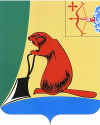 О внесении изменений в постановление администрацииТужинского муниципального района от  19.09.2013 № 472В соответствии со статьей 65 Федерального закона Российской Федерации от 29.12.2012 № 273-ФЗ "Об образовании в Российской Федерации", постановлением Правительства Российской Федерации от 30.12.2006 N 849 "О перечне затрат, учитываемых при установлении родительской платы за содержание ребенка в государственных и муниципальных образовательных учреждениях, реализующих основную общеобразовательную программу дошкольного образования", законом Кировской области от 21.02.2007 № 82-ЗО «О наделении органов местного самоуправления муниципальных районов и городских округов Кировской области отдельными государственными полномочиями по начислению и выплате компенсации части родительской платы за содержание ребенка в муниципальных образовательных учреждениях, реализующих основную общеобразовательную программу дошкольного образования», законом Кировской области от 14.10.2013 № 320-ЗО «Об образовании в Кировской области», постановлением Правительства Кировской области от 26.02.2007 № 85/80 «Об утверждении Положения о порядке обращения родителей (законных представителей) за компенсацией части родительской платы за содержание ребенка в образовательных учреждениях, реализующих основную общеобразовательную программу дошкольного образования, и порядке ее выплаты» администрация Тужинского муниципального района ПОСТАНОВЛЯЕТ:Внести в постановление администрации Тужинского муниципального района от 19.09.2013 № 472 «Об установлении платы, взимаемой с родителей (законных представителей) за присмотр и уход за детьми, осваивающими образовательные программы дошкольного образования в организациях, осуществляющих образовательную деятельность в Тужинском районе» следующие изменения, дополнив пунктом 4.1, изложив в следующей редакции:«4.1. Утвердить положение «О взимании платы с родителей (законных представителей) за присмотр и уход за детьми, осваивающими образовательные программы дошкольного образования в организациях, осуществляющих образовательную деятельность в Тужинском районе. Прилагается». 2. Настоящее постановление вступает в силу с момента официального опубликования в Бюллетене муниципальных нормативных правовых актов органов местного самоуправления Тужинского муниципального района Кировской области и распространяет свое действие на правоотношения, возникшие с 01 сентября 2013 года.3. Контроль за выполнением постановления возложить на начальника управления образования администрации Тужинского муниципального района.Глава администрации Тужинского муниципального района          Е.В. ВидякинаУТВЕРЖДЕНОпостановлением администрации Тужинского муниципального районаот      22.01.2014        №    6   Положение О взимании платы с родителей (законных представителей) за присмотр и уход за детьми, осваивающими образовательные программы дошкольного образования в организациях, осуществляющих образовательную деятельность в Тужинском районе I. Общие положения1.1. Настоящее Положение о порядке   взимания родительской платы за присмотр и уход за детьми, осваивающими образовательные программы дошкольного образования в организациях, осуществляющих образовательную деятельность в Тужинском районе, (далее – Положение) разработано в соответствии с Конституцией Российской Федерации,   ст.65 Федерального закона Российской Федерации от 29 декабря 2012 года № 273 – ФЗ «Об образовании в Российской Федерации», с  Федеральным законом РФ от 06.10.2003  № 131-ФЗ «Об общих принципах организации местного самоуправления в Российской Федерации», законом Кировской области от 14.10.2013 № 320-ЗО «Об образовании в Кировской области».1.2. Настоящее Положение разработано в целях упорядочения платы, взимаемой с родителей (законных представителей) за присмотр и уход за детьми, осваивающими образовательные программы дошкольного образования организациях, осуществляющих образовательную деятельность учреждениях Тужинского муниципального района, (далее – родительская плата, Учреждение) и обеспечения реализации права граждан на получение бесплатного дошкольного образования.1.3. Положение  направлено  на  обеспечение  экономически  обоснованного распределения  затрат  между  родителями  и  бюджетом  Тужинского  района  на  содержание детей с учетом реализации конституционных гарантий общедоступности образования.II. Порядок установления родительской платы.2.1.  Размер платы, взимаемой с родителей (законных представителей) за присмотр и уход за ребенком в день в Учреждениях, определяется как сумма стоимости питания и затрат связанных с приобретением материалов, используемых для обеспечения соблюдения воспитанниками режима дня и личной гигиены. 2.2 Расходы на питание, хозяйственно-бытовое обслуживания детей, обеспечение соблюдения ими личной гигиены и режима дня рассчитываются исходя из рекомендуемых среднесуточных норм питания в дошкольных организациях на 1 ребенка и требований к санитарному и хозяйственно-бытовому обслуживанию в дошкольных учреждениях, утвержденных постановлением Федеральной службы по надзору в сфере защиты прав потребителей и благополучия человека от 15 мая 2013 года № 26 «Об утверждении СанПин 2.4.1.3049-13 «Санитарно-эпидемиологические требования к устройству, содержанию и организации режима работы дошкольных образовательных организаций» и средних потребительских цен на продукты, не превышающим цены  на продукты питания по данным Федеральной службы государственной статистики.Родительская плата не может превышать 100% затрат за присмотр и уход за ребенком в учреждении Тужинского района.2.3  Расходы на реализацию образовательной программы дошкольного образования, а также расходы на содержание недвижимого имущества учреждений в родительскую плату за присмотр и уход за ребенком не включаются.2.4. Размер родительской платы устанавливается постановлением администрации Тужинского муниципального района  и может быть изменен не более двух раз в год.III. Порядок начисления родительской платы.3.1. Отношения между Учреждением и родителями (законными представителями) по взиманию родительской платы регулируются договором, заключаемым в простой письменной форме. 3.2. Родительская плата начисляется ежемесячно с момента заключения договора между руководителем Учреждения и родителями (законными представителями) и до окончания срока действия договора.  3.3. Родители (законные представители) вносят родительскую плату ежемесячно на счет Учреждения.3.4. Плата за присмотр и уход за детьми в образовательной организации начисляется последним днем отчетного месяца. Сумма к оплате рассчитывается от календарного графика работы организации, табеля учета посещаемости детей, а также суммы, уплаченной родителем за предыдущий месяц.3.5. В родительскую плату в Учреждении не включаются дни, пропущенные ребенком по причине:- болезни (подтвержденные соответствующими медицинскими документами); - санаторно-курортного лечения;- отпуска родителей (законных представителей);-  непосещения ребёнком учреждения по заявлению родителей;- закрытия Учреждения на ремонтные, аварийные работы.          - рекомендациями лечащего врача ребенка о временном ограничении посещения дошкольной организации.  - дни, пропущенные для посещения лечебного учреждения (обследование, консультации специалистов) на основании медицинской справки;3.6   Уменьшение размера родительской платы по перечисленным основаниям осуществляется пропорционально дням непосещения.3.7 В случае непосещения ребенком Учреждения без уважительных  причин родительская плата не пересчитывается и взимается полностью.Возврат излишне уплаченной родительской платы производится по личному заявлению родителей (законных представителей) и (или) учитывается при внесении родительской платы за следующие месяцы.В случае наличия задолженности по родительской плате  учреждение вправе ее взыскать в судебном порядке.3.10. Контроль за поступлением родительской платы  возлагается на руководителя Учреждения.IV.Порядок предоставления льгот по родительской платеЗа содержание детей – инвалидов, детей с ограниченными возможностями здоровья, посещающих Учреждения, реализующих основную общеобразовательную программу дошкольного образования, а также детей с туберкулёзной интоксикацией, находящихся в указанных учреждениях, родительская плата не взимается.Плата за содержание детей из многодетных семей, посещающих Учреждения, реализующих основную общеобразовательную программу дошкольного образования, снижается на 50% многодетным родителям.Для установления конкретного размера льготы на родительскую плату за содержание ребёнка в Учреждениях, реализующих основную общеобразовательную программу дошкольного образования, родители (законные представители) представляют руководителю Учреждения следующие документы:- заявление от родителей (законных представителей) о предоставлении льготы;- копию справки об инвалидности (для родителей (законных представителей), имеющих ребёнка - инвалида);- копию медицинского заключения об отклонении в развитии ребёнка (для родителей (законных представителей), имеющих ребёнка с ограниченными возможностями здоровья);- копии удостоверения многодетной матери (для многодетных семей);- справки о составе семьи;- копии свидетельства о рождении ребёнка.	4.4 Льгота устанавливается с момента предоставления родителями (законными представителями) руководителю Учреждения выше перечисленных документов. Руководитель Учреждения на основании представленных документов издаёт приказ о предоставлении льготы и в течение 3 дней представляет его в централизованную бухгалтерию управления образования.V. Использование средств родительской платы5.1. При расчете затрат за присмотр и уход  за детьми  в Учреждениях учитываются затраты, предусмотренные на данные цели бюджетом.5.2. Родительская плата за присмотр и уход за детьми расходуется в следующем порядке:- сумма средств, полученная в качестве родительской платы, направляется на оплату продуктов питания;- сумма средств, полученная в качестве родительской платы, направляется на оплату материалов хозяйственно-бытового назначения (Приложение 1).	5.3  Руководители Учреждения несут дисциплинарную, материальную и уголовную ответственность за использование родительской платы не по назначению.VI.Порядок назначения и  предоставления компенсации части родительской платы за содержание ребёнка в Учреждении6.1 В целях материальной поддержки воспитания и обучения детей, посещающих учреждения, родителям (законным представителям) выплачивается компенсация в размере, устанавливаемом нормативными правовыми актами Кировской области, но не менее двадцати процентов среднего размера родительской платы за присмотр и уход за детьми в учреждениях на первого ребенка, не менее пятидесяти процентов размера такой платы на второго ребенка, не менее семидесяти процентов размера такой платы на третьего ребенка и последующих детей. Средний размер родительской платы за присмотр и уход за детьми в учреждениях устанавливается органами государственной власти Кировской области. Право на получение компенсации имеет один из родителей (законных представителей), внесших родительскую плату за присмотр и уход за детьми в учреждении.6.2 Для назначения компенсации родитель (законный представитель) должен представить в Учреждение заявление и необходимые документы:- заявление одного из родителей (законных представителей) в письменной форме на имя руководителя Учреждения;- документ, удостоверяющий личность родителя (законного представителя) и его копию;- свидетельства о рождении каждого несовершеннолетнего ребёнка, входящих в состав семьи и их копии;- копию договора о передаче ребёнка на воспитание в приемную семью, либо копию решения органа местного самоуправления об установлении над ребёнком опеки (попечительства) при передаче ребёнка а приёмную семью или оформления над ним опеки (попечительства);- номер счёта и реквизиты кредитного учреждения РФ, на которые можно осуществлять перечисления компенсации в рублевом эквиваленте.6.3 При предоставлении неполного комплекта документов, указанных выше, компенсация родителям (законным представителям) не начисляется.6.4 Выплата компенсации производится путём перечисления денежных средств на счёт родителя (законного представителя), открытый в кредитно-финансовом учреждении не позднее месяца, следующего за месяцем, в котором внесена плата, взимаемая за содержание ребёнка, посещающего Учреждение.6.5 В случае наступления обстоятельств, влияющих на изменение размера компенсации, прекращение её выплаты (смерть, лишение родительских прав родителя, прекращение опеки (попечительства) и др.), родитель (законный представитель) или второй родитель обязан известить Учреждение не позднее чем в месячный срок с даты возникновения соответствующих обстоятельств.        6.6 Финансовое обеспечение расходов, связанных с выплатой компенсации,  является расходным обязательством субъектов Российской Федерации.VII. Заключительные положения.7.1 Настоящее Положение может изменяться и дополняться, в случае:-изменения законодательства, регулирующего настоящее положение;-изменения хозяйственной деятельности учреждения;-изменение характера, формы и видов, предоставляемых услуг;-изменения иных существенных обстоятельств, влияющих на величину родительской платы.Приложение №1НОРМЫРАСХОДА МАТЕРИАЛОВ ХОЗЯЙСТВЕННО-БЫТОВОГО НАЗНАЧЕНИЯДЛЯ ОБЕСПЕЧЕНИЯ ПРИСМОТРА И УХОДА ЗА ДЕТЬМИ В МУНИЦИПАЛЬНЫХ ДОШКОЛЬНЫХ ОБРАЗОВАТЕЛЬНЫХ УЧРЕЖДЕНИЯХ ___________АДМИНИСТРАЦИЯ ТУЖИНСКОГО МУНИЦИПАЛЬНОГО РАЙОНАКИРОВСКОЙ ОБЛАСТИПОСТАНОВЛЕНИЕАДМИНИСТРАЦИЯ ТУЖИНСКОГО МУНИЦИПАЛЬНОГО РАЙОНАКИРОВСКОЙ ОБЛАСТИПОСТАНОВЛЕНИЕАДМИНИСТРАЦИЯ ТУЖИНСКОГО МУНИЦИПАЛЬНОГО РАЙОНАКИРОВСКОЙ ОБЛАСТИПОСТАНОВЛЕНИЕАДМИНИСТРАЦИЯ ТУЖИНСКОГО МУНИЦИПАЛЬНОГО РАЙОНАКИРОВСКОЙ ОБЛАСТИПОСТАНОВЛЕНИЕ22.01.2014№6пгт Тужапгт Тужапгт Тужапгт Тужак положению «О взимании платы с родителей (законных представителей) за присмотр и уход за детьми, осваивающими образовательные программы дошкольного образования в организациях, осуществляющих образовательную деятельность в Тужинском районе» N п/п        Наименование материала           хозяйственно-бытового назначения    Единица  измерения   Нормы расходов   на 1 группу в месяц 1.Мыло хозяйственное                    шт.              10           2.Мыло туалетное "Детское"              шт.               6           3.Сода кальцинированная                 кг                5,5         4.Стиральный порошок                    кг                5           5.Моющие средства                       шт.               2           6.Туалетная бумагашт.        5 7.Дез. средство шт.                42           8.Ткань паковочная для пола             м.                 2           9.Щетка, веник                          шт.       1 на 3 мес./2      10.Метла                                 шт.               1          11.Электролампочки                       шт.               4          12.Швабрашт. 1 на 3 мес.13.Салфеткишт.        200  14.Савок для мусорашт.1 на 3 мес.